Deklaracja pobytu dziecka w Publicznym Przedszkolu Nr 5 z Grupą Żłobkową w Choszcznie 
w roku szkolnym 20……/20…..Dane dziecka: Dane rodziców/prawnych opiekunów dziecka:Deklarowany pobyt dziecka w placówce:Godziny pobytu dziecka w placówce: od ……………………………… do ………………………W terminie od 01.09.20….r. do 31.08.20…….r.Posiłki: śniadanie            obiad         podwieczorek 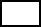 Dodatkowe dołączone do deklaracji informacje o dziecku (np. stan zdrowia, orzeczenie lub opinia poradni psychologiczno-pedagogicznej, potrzeba szczególnej opieki, stosowana dieta, zalecenia lekarskie itp.) 
                                                         Tak     Nie Jeśli „tak”, to jakie ………………………………………………………………………………………………………
…………………………………………………………………………………………………………………………………….
…………………………………………………………………………………………………………………………………….Deklaruję kontynuowanie wychowania przedszkolnego syna / córki ……………………………………… w Publicznym Przedszkolu Nr 5 z Grupą Żłobkową w Choszcznie w roku szkolnym 20…../20…..Oświadczam, że: Wszystkie dane zawarte w deklaracji są poprawne, Niezwłocznie powiadomię dyrektora przedszkola o zmianie danych zawartych 
w deklaracji,Zobowiązuję się do dokonania zapłaty za korzystanie dziecka ze świadczeń udzielanych przez przedszkole oraz wyżywienia za każdy dzień pobytu  dziecka 
w przedszkolu wg obowiązujących stawek wynikających z Uchwały Rady Miejskiej w Choszcznie Wyrażam zgodę na przetwarzanie danych osobowych we wniosku dla celów związanych z rekrutacją do przedszkola zgodnie z Rozporządzeniem Parlamentu Europejskiego i Rady (UE) 2016/679 z dnia 27 kwietnia 2016 r. w sprawie ochrony osób fizycznych w związku z przetwarzaniem danych osobowych
i w sprawie swobodnego przepływu takich danych oraz uchylenia dyrektywy 95/46/WE (ogólne rozporządzenie o ochronie danych).Choszczno, dnia …………………………                                     ………………………………………………………….
                                                                                                                      czytelny podpis rodzica/opiekunImię i nazwisko dziecka Data i miejsce urodzenia PESEL dziecka Adres zameldowania Adres miejsca zamieszkania Imię i nazwisko matki/opiekunki Adres miejsca zamieszkania Adres poczty elektronicznej i numery telefonów kontaktowych Miejsce pracy Imię i nazwisko ojca/opiekuna Adres miejsca zamieszkania Adres poczty elektronicznej i numery telefonów kontaktowychMiejsce pracy 